Summer Assignment Cover Sheet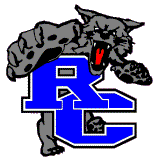 COURSEEarth Science HonorsTeacher Name Chris BowringEmailspeedoflight186@hotmail.comAssignment TitleSummer AssignmentDate AssignedSummer 2017Date DueFirst day of school Objective/Purpose of AssignmentTo familiarize students with the terms, topics, and concepts of galaxies. These terms will be used during the entire first nine weeks of school.Description of how Assignment will be AssessedStudents will be evaluated on their ability to write accurate answers, use comparative analysis, and comprehension of material in the book.Grade Value of Assignment5% of nine weeks gradeTools/Resources Needed to Complete AssignmentThe book Galaxies by John GribbinEstimated Time Needed to Complete AssignmentVaries by student